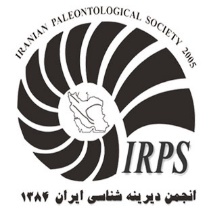 فراخوانشانزدهمین همایش انجمن دیرینه شناسی ایران۳ و۴ آبان ماه ۱۴۰۲دانشگاه تبریز16th Conference of Iranian Paleontological Society25 - 26 Oct. 2023University of Tabrizاهداف:- آشنایی با جدیدترین یافته های علمی و آخرین پژوهشهای مربوط به حوضه دیرینه شناسی.- ایجاد بستری مناسب برای تبادل نظر علمي محققین دیرینه شناسی کشور با هدف ارائه آخرين یافته‌های علمي و پژوهشي دانش ديرينه شناسي در ایران.- فراهم آوردن فرصتی برای تعامل علمی و تقویت ارتباط اعضای هیات علمی و دانشجویان- آشنایی صاحبنظران در دیگر حوضه های مرتبط علمی و اجرایی با اهمیت پژوهشها و یافته های  علوم دیرینه شناسی و کاربرد آنها.محورهای همایش: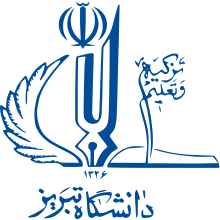 - دیرینه شناسی مهره داران- دیرینه شناسی بی مهرگان- ریزدیرینه شناسی- دیرینه پالینولوژی- دیرینه شناسی گیاهی- جغرافیای زیستی دیرینه- بوم شناسی دیرینه- اثر فسیلها- چینه نگاری زیستی - چینه نگاری سنگی -  چینه نگاری سکانسی- چینه نگاری ایزوتوپی- دیرینه شناسی و اکتشافات ذخایر هیدروکربنی- فیلوژنی و فرگشت- داده پردازی و مطالعات کمی در دیرینه شناسی- موزه داری و مجموعه داری در دیرینه شناسیپرسشنامه در خصوص شرکت در همایش:نام:    ......................................نام خانوادگی:    ....................................................رشته تحصیلی :    ....................................................وضعیت تحصیلی:   دانشجو       فارغ التحصیلمیزان تحصیلات:    ....................................................محل خدمت:    .............................................سمت:    ..........................................................آیا مایل به استفاده از امکانات اسکان (خوابگاه) هستید؟روز اول 	      روز دوم             خیر مایلید از چند روز غذا استفاده نمایید؟تعداد وعده درخواستی: صبحانه        ناهار       شام    آیا درهمایش مقالهای ارائه خواهید کرد؟بله		خیرمایلید در بازدید علمی از منطقه ژئوپارک ارس در روز دوم همایش شرکت داشته باشید؟بله		خیرنشانی پستی:شماره تماس:لطفا پرسشنامه فوق را تکمیل و به ایمیل همایش (paleo2023@tabrizu.ac.ir) ارسال نمایید.نحوه ارسال و تنظیم مقاله:از علاقمندان به ارائه مقاله درخواست میشود برای اطلاع از نحوه تنظیم فایل به سایت همایش به نشانی http://www.paleo2023.tabrizu.ac.ir مراجعه نمایند.فایل راهنمای نگارش مقاله در سایت همایش بارگذاری شده است.دستور العمل نگارش مقالات:- مقاله شامل عنوان، نام نویسندگان به همراه آدرس محل کار و ایمیل، چکیده فارسی و انگلیسی (همراه با کلید واژهها)، مقدمه، روش مطالعه، بحث، نتیجه گیری و منابع است.- نویسنده مسئول با نماد * مشخص گردد. آدرس پست الکترونیکی نویسنده مسئول ذکر شود.- فاصلهها از پایین، بالا، چپ و راست 5/2 سانتیمتر - چکيده فارسی مقاله حداکثر 2۰0 کلمه - فاصله سطرها در تمامي متن 1 سانتیمتر نوع و اندازه قلمهاحداقل تعداد صفحات هر مقاله 4 و حداکثر آن 6 تعیین شده است. ثبت نام:جهت ثبت نام و ارسال مقاله، تصویر فیش واریز هزینه ثبت نام، خوابگاه و بازدید علمی را به ایمیل همایش ارسال نمایید.2- هزینه ثبت نام بدون اسکان:متقاضیان عضو انجمن : 2.000.000 ریالمتقاضیان غیر عضو: 2.500.000 ریال3- هزینه هر شب اسکان در خوابگاه:دانشجو : 1.000.000 ریالاعضای هیات علمی: 1.500.000 ریاللازم به ذکر است که هر شرکت کننده حداکثر میتواند دو مقاله به همایش ارسال نماید و بابت مقاله سوم، 1.000.000 ریال اضافه میشود.4- هزینه شرکت در فیلد علمی ژئوپارک ارس منطقه جلفا:2.500.000 ریالاز علاقمندان به شرکت در همایش درخواست میگردد هزینه ثبت نام، اسکان و بازدید علمی را (به تفکیک یا با ذکر موارد) از طریق لینک زیر واریز نمایند: https://portal.tabrizu.ac.ir/public/payment?earmark=372072254116000113417010376329فیلد علمی از منطقه ژئوپارک ارس در روز پنجشنبه، ۴ ابان ماه برگزار خواهد شد.مهلت ارسال مقاله:1/6/1402 لغایت 1/7/1402مهلت ثبت نام و درخواست شرکت در همایش:10/7/1402اعلام نتایج داوری:20/7/1402آدرس دبیرخانه:تبریز،  بلوار 29 بهمن، دانشگاه تبریز، دانشکده علوم طبیعی، گروه علوم زمین.تلفن: 33392703-041دورنگار: 33356031-041نشانی وبگاه همایش: www.paleo2023.tabrizu.ac.irایمیل: paleo2023@tabrizu.ac.ir عنوان مقالهB Titr 16  پررنگنام نویسنده یا نویسندگانB Mitra 10 پررنگآدرس نویسندگانB Mitra 10 عنوانها B Nazanin 12 پررنگ عنوان انگلیسی مقاله Times New Roman 14 پررنگنام نویسندگان به انگلیسیTimes New Roman 10 پررنگآدرس نویسندگان به انگلیسیTimes New Roman 9متن چکیدهB Mitra 11 واژههای کلیدیB Mitra 11 پررنگمتن چکیده به انگلیسیTimes New Roman 9واژههای کلیدی به انگلیسیTimes New Roman 9  پررنگمتن مقاله B Zar 12 متن جداول و شکلهاB Zar 9 زیرنویس شکلها و بالانویس جدولهاB Zar 10 واژههای انگلیسی در متن مقالهTimes New Roman 10 منابع فارسیB Zar 12 منابع لاتینTimes New Roman 10 